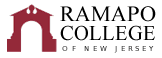 Environmental StudiesRecommended Four-Year Plan (Fall 2021)
The recommended four-year plan is designed to provide a blueprint for students to complete their degrees within four years. Students must meet with their Major Advisor to develop a more individualized plan to complete their degree. This plan assumes that no developmental courses are required. If developmental courses are needed, students may have additional requirements to fulfill which are not listed in the plan and may extend degree completion.  NOTE: This recommended Four-Year Plan is applicable to students admitted into the major during the 2021-2022 academic year.Total Credits Required: 128 credits		GPA: 2.0*These courses are major requirements that will double count for the GenEd, BUT only two courses in the major are allowed to double count. If you have already double counted two courses in the major for the GenEd category, you will NEED to select another course for the GenEd.**While we recommend students take the “Honors Independent Study” (HNRS 499) Fall of their senior year, they are free to take it anytime junior year, senior year, or summer between those two years.School of Social Science and Human ServicesFirst YearFirst YearFirst YearFirst YearFirst YearFirst YearFall SemesterHRSSpring SemesterHRSGen Ed: HNRS 101- Honors First Year Seminar4Gen Ed: HNRS 220 – Honors Global Awareness Seminar4Gen Ed: Scientific Reasoning - ENSC 103 Intro Environmental Science (Recommended)4Major: GEOG 101 – Physical Geography4Gen Ed: HNRS 110- Honors Social Science Inquiry4Gen Ed: Quantitative Reasoning4Gen Ed: CRWT 102-Critical Reading & Writing4Major: ENST 209 World Sustainability4Career Pathways: PATH SS1 - Career Pathways Module 1Degree
Rqmt.Total:16Total:16Second YearSecond YearSecond YearSecond YearSecond YearSecond YearFall SemesterHRSSpring SemesterHRSMajor: ENST 215 Environmental History* (fulfills Gen Ed: Historical Perspectives) 4Major: Choose 
Major/Gen Ed: ENST 240 – Climate Change and Society* (or) Major/Gen Ed: GEOG 210 – Water resources* 
(Note: Either ENST 240 or GEOG 210 fulfill the Gen Ed Systems Sustainability and Society Distribution Category)4Gen Ed: HNRS 325 – Honors Values and Ethics Seminar4Major: ENST 234 Natural Hist & Applied Field Ecology4Major: Choose ENST 223 – Energy and Society (Offered only in fall semester) (or) Major/Gen Ed: ENST 240 – Climate Change and Society* (or) Major/Gen Ed: GEOG 210 – Water resources* (Note: Either ENST 240 or GEOG 210 fulfill the Gen Ed Systems Sustainability and Society Distribution Category)
4Major: ENST 317 Environmental Policy and Regulation4Gen Ed: HNRS 201- Honors Studies in the Arts & Humanities4School Core: SOSC 235-History of Social Thought4.Career Pathways: PATH SS2 - Career Pathways Module 2Degree
Rqmt.Career Pathways: PATH SS3 - Career Pathways Module 3Degree
Rqmt.Total:16Total:16Third YearThird YearThird YearThird YearThird YearThird YearFallHRSSpring SemesterHRSMajor: 300/400 level major elective4Major: 300/400 level major elective4Major: 300/400 level major elective4Major: 300/400 level major elective4Major: ENST 331 – Environmental Internship
(Note: an approved COOP, independent study or study abroad may be substituted)4School Core: Sustainability, Society and Civic Mindedness: Intro Course Outside of Major4Elective/Minor4Elective/Minor4Total:16Total:16Fourth YearFourth YearFourth YearFourth YearFourth YearFourth YearFall SemesterHRSSpring SemesterHRSMajor: ENST 410 Environmental Seminar4Major: ENST 414 Environmental Assessment4Major: 300/400 level major elective 4Major: ENST 418 Field Research in 
Environmental  Assessment4HNRS 499 – Honors Independent Study (2 or 4 credit)**4Elective/Minor4Elective/Minor4Elective/Minor4Total:16Total:16